В соответствии с Федеральными законами от 28 декабря . № 381-ФЗ "Об основах государственного регулирования торговой деятельности в Российской Федерации", от 6 октября . № 131-ФЗ "Об общих принципах организации местного самоуправления в Российской Федерации, от 26.12.2008 г. № 294-ФЗ «О защите прав юридических лиц и индивидуальных предпринимателей при осуществлении государственного контроля (надзора) и муниципального контроля», администрация Юнгинского сельского поселения Моргаушского района Чувашской Республики   п о с т а н о в л я е т:1. Внести в постановление администрации Юнгинского сельского поселения Моргаушского района Чувашской Республики от 20.05.2014г. № 33  «Об утверждении административного регламента по осуществлению муниципального контроля в области торговой деятельности на территории Юнгинского сельского поселения Моргаушского района Чувашской Республики» (далее -  Постановление) следующие изменения:б) в разделе 1 «Общие положения» Административного регламента:пункт 1 изложить в следующей редакции:«1. В целях предупреждения нарушений юридическими лицами и индивидуальными предпринимателями обязательных требований, требований, установленных муниципальными правовыми актами, устранения причин, факторов и условий, способствующих нарушениям обязательных требований, требований, установленных муниципальными правовыми актами, органы государственного контроля (надзора), органы муниципального контроля осуществляют мероприятия по профилактике нарушений обязательных требований, требований, установленных муниципальными правовыми актами, в соответствии с ежегодно утверждаемыми ими программами профилактики нарушений.При условии, что иное не установлено федеральным законом, при наличии у органа муниципального контроля сведений о готовящихся нарушениях или о признаках нарушений обязательных требований, требований, установленных муниципальными правовыми актами, полученных в ходе реализации мероприятий по контролю, осуществляемых без взаимодействия с юридическими лицами, индивидуальными предпринимателями, либо содержащихся в поступивших обращениях и заявлениях (за исключением обращений и заявлений, авторство которых не подтверждено), информации от органов государственной власти, органов местного самоуправления, из средств массовой информации в случаях, если отсутствуют подтвержденные данные о том, что нарушение обязательных требований, требований, установленных муниципальными правовыми актами, причинило вред жизни, здоровью граждан, вред животным, растениям, окружающей среде, объектам культурного наследия (памятникам истории и культуры) народов Российской Федерации, музейным предметам и музейным коллекциям, включенным в состав Музейного фонда РоссийскойФедерации, особо ценным, в том числе уникальным, документам Архивного фонда Российской Федерации, документам, имеющим особое историческое, научное, культурное значение и входящим в состав национального библиотечного фонда, безопасности государства, а также привело к возникновению чрезвычайных ситуаций природного и техногенного характера либо создало угрозу указанных последствий,  орган муниципального контроля объявляет юридическому лицу, индивидуальному предпринимателю предостережение о недопустимости нарушения обязательных требований, требований, установленныхмуниципальными правовыми актами, и предлагает юридическому лицу, индивидуальному предпринимателю принять меры по обеспечению соблюдения обязательных требований, требований, установленных муниципальными правовыми актами, и уведомить об этом в установленный в таком предостережении срок орган муниципального контроля.».2.  Настоящее постановление вступает в силу после его официального опубликования.Глава Юнгинского сельского поселения                                                                                  В.В.ФоминЧăваш  РеспубликиМуркаш районěЮнкă ял поселенийěнадминистрацийě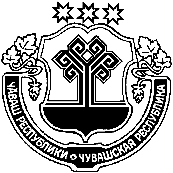 Чувашская РеспубликаМоргаушский районАдминистрация Юнгинского сельского поселенияЙЫШĂНУПОСТАНОВЛЕНИЕ2018 ç.  октябрĕн  04–мĕшĕ  №76Юнкă сали 04 октября 2018 г. № 76село  ЮнгаО внесении изменений  в постановление администрации Юнгинского сельского поселения Моргаушского района Чувашской Республики от 20.05.2014 г. № 33  «Об утверждении административного регламента по осуществлению муниципального контроля в области торговой деятельности на территории Юнгинского сельского поселения Моргаушского района Чувашской Республики»